Plugusorul (Flavian, Sebi, , Alex M. )Aho! Aho! Copii si frati,Stati putin si nu manati!Dati toti mana, mic cu mareCa sa spunem o urare.Bucuros si-nzapezitAnul Nou a si venit!Acum, iata-l pe carari,Cu urari si cu cantari.Ia mai manati, mai!Hai! Hai!(Mattia, Stefan, Mihnea)Am zarit printr-o fereastraUn copil de seama noastra,Care tot spunea:Sorcova, vesela, micule, piticule,Sa traiesti si sa crestiSi ca merii sa-nfloresti.Sa fii vesel si cuminte,Sfatul mamei sa-l tii minte.Cand la scoala o sa fii,Dintre toti, mai bun sa fii.Sa fii tare cum e fierul,Sa fii iute ca otelul.Manati mai flacai,Si sunati din zurgalai!Hai! Hai!(Eric, Edi, AlexW Cristi)Aho! Aho!Parinti, bunici,Ascultati ce zic aici:Am venit la colindatSi-avem multe de urat.Stam aici, cu mic, cu mare,Sa va facem o urare.Prin omatul de pe caleAnul Nou vine agaleI-am trimis vorba sa vinaSa v-aduca-n pumni lumina!Fericire, sanatate,De iubire s-aveti parte!Langa brad, pe langa foc,Sa va umple de noroc!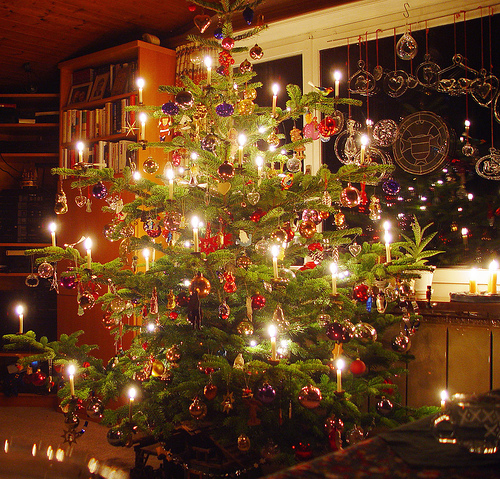 